Deutsch III: Ein FragebogenWarum?!  Frau Ehnle möchte mehr über dich lernen, und wie du am Besten lernst!Was ist dein Lieblings..........Tier:			___________________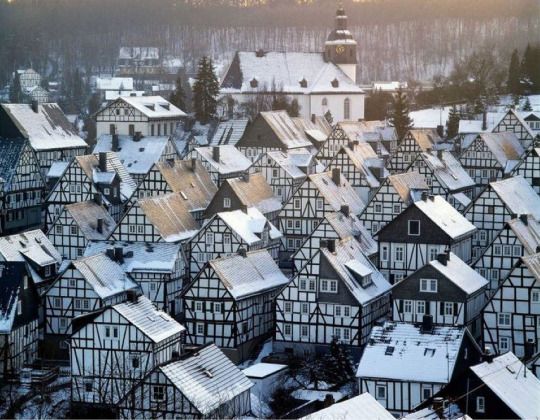 Farbe:			___________________Freizeitaktivität:	___________________Restaurant:		___________________Reiseziel:		___________________Was soll ich über dich umbedingt wissen?______________________________________________________________________________________________________________________________Was soll ich über dein Schulleben/wie du lernst wissen?__________________________________________________________________________________________________________________________________________________________________________Was ist deine Leidenschaft (passion)?__________________________________________________________________________________________________________________________________________________________________________Warum machst du mit Deutsch weiter? __________________________________________________________________________________________________________________________________________________________________________Was ist an Deutsch interessant?__________________________________________________________________________________________________________________________________________________________________________Wovor hast du Angst?  __________________________________________________________________________________________________________________________________________________________________________Was sind deine Stärken?__________________________________________________________________________________________________________________________________________________________________________Was hast du zum Weihnachten gemacht?_____________________________________________________________________________________